D./Dª. 	(Nombre, apellidos y cargo)CERTIFICO:Que el funcionario/a D./Dª.	con N.R.P.:	, ha estado destinado en 		desde el	hasta el	, ocupando el puesto de trabajode	, y desempeñando durante ese tiempo las siguientes funciones:A efectos de valoración en el concurso……………….. convocado por Resolución de …..…………. de fecha …………………………………, B.O.E. de ………………………………..En ………………, a ……….……de ……….….  de ………… 	(firma y sello)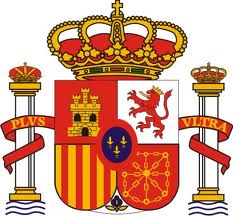 ANEXO V – Certificado de Méritos Específicos